EXEMPLE D’ACTIVITÉS PROPOSÉES EN FONCTION DES OUVRAGES OU ESPACES CIBLÉSBACCALAURÉAT MAINTENANCE et EFFICACITE ENERGETIQUEBACCALAURÉAT MAINTENANCE et EFFICACITE ENERGETIQUEM2ELes scénarios envisagés suite à l’inventaire pédagogique d’un dossierSUPPORT PÉDAGOGIQUEGroupe scolaire Germaine TILLON Toulouse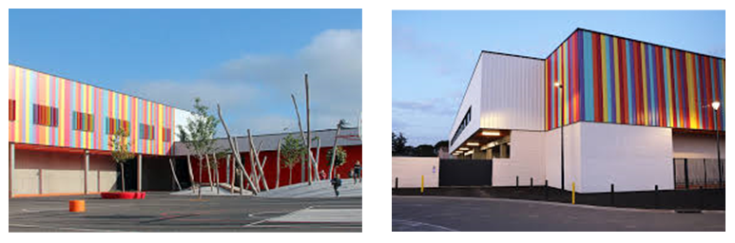 Les scénarios envisagés suite à l’inventaire pédagogique d’un dossierSUPPORT PÉDAGOGIQUEGroupe scolaire Germaine TILLON ToulouseLes scénarios envisagés suite à l’inventaire pédagogique d’un dossierSUPPORT PÉDAGOGIQUEGroupe scolaire Germaine TILLON ToulouseSPECIALITEBaccalauréat professionnel M2EBaccalauréat professionnel M2ELOT CVC ÉLÉMENTS D’OUVRAGES ETUDIESÉLÉMENTS D’OUVRAGES ETUDIESLOT CVC Maintenance de la centrale de traitement d’air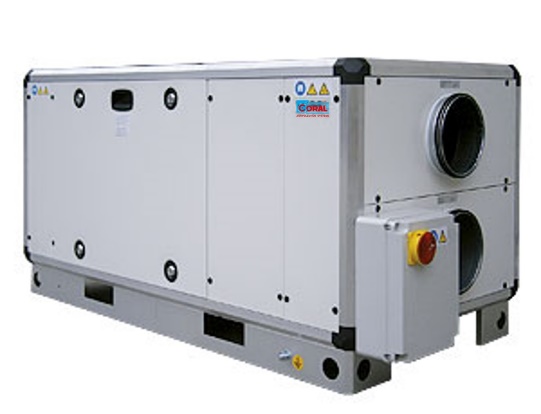 Maintenance de la centrale de traitement d’airCompétences travaillées	Séquence 1 : Comment préparer son intervention ?C1.1 : Collecter les données nécessaires à l’intervention C1.2 : Ordonner les données nécessaires à l’intervention 	C1.3 : Repérer les contraintes liées à l’interventionC1.4 : Repérer les contraintes d’environnement de travail liées à l’intervention C1.5 : Vérifier la planification de l’interventionC2.2 : Déterminer les caractéristiques des différents éléments de l’installationC2.3 : Identifier les grandeurs physiques nominales associées à l’installation (températures, pression, puissances, intensités, tensions, ...)C2.4 : Identifier les consignes de réglage et de sécurité spécifiques au fonctionnement de l’installationC3.1 : Déterminer les matériels, les produits et les outillages nécessaires à la réalisation de son interventionC3.2 : Choisir les EPC, les EPI et les EIS adaptés à l’interventionC3.3 : Déterminer les équipements spécifiques nécessaires à l’intervention  Séquence 2 : Comment mettre en œuvre une intervention ou une réalisation ?  C4.1: Organiser son poste de travail en assurant la sécurité de tous les intervenantsC6.1 : Opérer avec une attitude écoresponsableC7.2 : Appliquer les mesures de prévention des risques professionnelsC7.3 : Réaliser les modes opératoires des essais normatifs nécessaires à la mise en service des installations thermiques, fluidiques et électriques et la manipulation des fluides frigorigènes C7.4 : Prérégler les appareils de régulation et de sécuritéC7.6 : Réaliser les opérations de mise en service et/ou d’arrêt de l’installationC8.1 : Identifier les points de mesures sur l’installation électrique et/ou le réseau fluidique  Séquence 3 : Comment conduire un équipement ou une installation pour en assurer son efficacité énergétique ?   C8.2 : Installer les appareils de mesures et de contrôleC8.3 : Réaliser les mesures nécessaires pour valider le fonctionnement de l’installation C10.2 : Déterminer une organisation en fonction de l’environnement de travail et les conditions de la maintenanceC10.3 : Contrôler les données d’exploitation (indicateurs, voyants…) par rapport aux attendusC13.2 : Expliquer le fonctionnement et l’utilisation de l’installation au client et/ou à l’exploitant    Séquence 4 : Comment assurer le bon fonctionnement d’un équipement ou d’une installation ? C9.4 : Appliquer les règles de sécurité C11.2 : Constater la défaillance C11.3 : Lister des hypothèses de panne et/ou de dysfonctionnement C11.4 : Vérifier les hypothèses en effectuant des mesures, des contrôles, des tests permettant en respectant les règles de sécurité.  C11.5 : Identifier le composant défectueux et/ou la cause de la défaillance  C11.8 : Consigner (déconsigner) le système (électrique, fluidique : gaz, caloporteurs…)  C11.9 : Effectuer la dépose du composant  C11.10 : Installer le composant défectueux  C11.12 : Remettre en service l’installation  C11.13 : Opérer le traitement des déchetsC12.1 : Interpréter les informations du client sur le dysfonctionnement de l’installation   C12.3 : Compléter les documents techniques et administratifs  C12.4 : Formuler un compte-rendu, un rapport d’activité	Séquence 1 : Comment préparer son intervention ?C1.1 : Collecter les données nécessaires à l’intervention C1.2 : Ordonner les données nécessaires à l’intervention 	C1.3 : Repérer les contraintes liées à l’interventionC1.4 : Repérer les contraintes d’environnement de travail liées à l’intervention C1.5 : Vérifier la planification de l’interventionC2.2 : Déterminer les caractéristiques des différents éléments de l’installationC2.3 : Identifier les grandeurs physiques nominales associées à l’installation (températures, pression, puissances, intensités, tensions, ...)C2.4 : Identifier les consignes de réglage et de sécurité spécifiques au fonctionnement de l’installationC3.1 : Déterminer les matériels, les produits et les outillages nécessaires à la réalisation de son interventionC3.2 : Choisir les EPC, les EPI et les EIS adaptés à l’interventionC3.3 : Déterminer les équipements spécifiques nécessaires à l’intervention  Séquence 2 : Comment mettre en œuvre une intervention ou une réalisation ?  C4.1: Organiser son poste de travail en assurant la sécurité de tous les intervenantsC6.1 : Opérer avec une attitude écoresponsableC7.2 : Appliquer les mesures de prévention des risques professionnelsC7.3 : Réaliser les modes opératoires des essais normatifs nécessaires à la mise en service des installations thermiques, fluidiques et électriques et la manipulation des fluides frigorigènes C7.4 : Prérégler les appareils de régulation et de sécuritéC7.6 : Réaliser les opérations de mise en service et/ou d’arrêt de l’installationC8.1 : Identifier les points de mesures sur l’installation électrique et/ou le réseau fluidique  Séquence 3 : Comment conduire un équipement ou une installation pour en assurer son efficacité énergétique ?   C8.2 : Installer les appareils de mesures et de contrôleC8.3 : Réaliser les mesures nécessaires pour valider le fonctionnement de l’installation C10.2 : Déterminer une organisation en fonction de l’environnement de travail et les conditions de la maintenanceC10.3 : Contrôler les données d’exploitation (indicateurs, voyants…) par rapport aux attendusC13.2 : Expliquer le fonctionnement et l’utilisation de l’installation au client et/ou à l’exploitant    Séquence 4 : Comment assurer le bon fonctionnement d’un équipement ou d’une installation ? C9.4 : Appliquer les règles de sécurité C11.2 : Constater la défaillance C11.3 : Lister des hypothèses de panne et/ou de dysfonctionnement C11.4 : Vérifier les hypothèses en effectuant des mesures, des contrôles, des tests permettant en respectant les règles de sécurité.  C11.5 : Identifier le composant défectueux et/ou la cause de la défaillance  C11.8 : Consigner (déconsigner) le système (électrique, fluidique : gaz, caloporteurs…)  C11.9 : Effectuer la dépose du composant  C11.10 : Installer le composant défectueux  C11.12 : Remettre en service l’installation  C11.13 : Opérer le traitement des déchetsC12.1 : Interpréter les informations du client sur le dysfonctionnement de l’installation   C12.3 : Compléter les documents techniques et administratifs  C12.4 : Formuler un compte-rendu, un rapport d’activitéSéquence 1Comment préparer son intervention ?Séquence 1Comment préparer son intervention ?Séquence 1Comment préparer son intervention ?Baccalauréat professionnel M2EBaccalauréat professionnel M2EBaccalauréat professionnel M2EÉLÉMENTS D’OUVRAGES ÉTUDIÉSÉLÉMENTS D’OUVRAGES ÉTUDIÉSÉLÉMENTS D’OUVRAGES ÉTUDIÉSPréparation de la maintenance de la centrale de traitement d’air 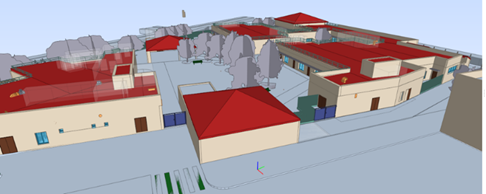 Décodage du CCTP.Consultation de la maquette numérique.Préparation de la maintenance de la centrale de traitement d’airA1 : PRÉPARATION DES OPÉRATIONS A RÉALISERA1 : PRÉPARATION DES OPÉRATIONS A RÉALISERA5 : COMMUNICATIONC1.1 : Collecter les données nécessaires à l’intervention C1.1 : Collecter les données nécessaires à l’intervention C1.1 : Collecter les données nécessaires à l’intervention Repérer, sur la maquette numérique, la centrale de traitement d’air ainsi que les caractéristiques utiles à l’intervention.Repérer, sur la maquette numérique, la centrale de traitement d’air ainsi que les caractéristiques utiles à l’intervention.Repérer, sur la maquette numérique, la centrale de traitement d’air ainsi que les caractéristiques utiles à l’intervention.C1.2 : Ordonner les données nécessaires à l’intervention C1.2 : Ordonner les données nécessaires à l’intervention C1.2 : Ordonner les données nécessaires à l’intervention Déterminer le moment de l’intervention à partir d’une planification.Déterminer le moment de l’intervention à partir d’une planification.Déterminer le moment de l’intervention à partir d’une planification.C1.3 : Repérer les contraintes liées à l’efficacité énergétique C1.3 : Repérer les contraintes liées à l’efficacité énergétique C1.3 : Repérer les contraintes liées à l’efficacité énergétique Repérer et inventorier les contraintes techniques liées à la maintenance de la centrale de traitement d’air.Repérer et inventorier les contraintes techniques liées à la maintenance de la centrale de traitement d’air.Repérer et inventorier les contraintes techniques liées à la maintenance de la centrale de traitement d’air.C1.4 : Repérer les contraintes d’environnement de travail liées à l’intervention C1.4 : Repérer les contraintes d’environnement de travail liées à l’intervention C1.4 : Repérer les contraintes d’environnement de travail liées à l’intervention Déterminer le matériel et l’outillage nécessaire à la maintenance de la centrale de traitement d’air.Identifier les équipements spécifiques (manutention).Déterminer le matériel et l’outillage nécessaire à la maintenance de la centrale de traitement d’air.Identifier les équipements spécifiques (manutention).Déterminer le matériel et l’outillage nécessaire à la maintenance de la centrale de traitement d’air.Identifier les équipements spécifiques (manutention).C1.5 : Vérifier la planification de l’interventionC1.5 : Vérifier la planification de l’interventionC1.5 : Vérifier la planification de l’interventionLes contraintes des co-activités sont repérés.Les contraintes des co-activités sont repérés.Les contraintes des co-activités sont repérés.C2.2 : Déterminer les caractéristiques des différents éléments de l’installationC2.2 : Déterminer les caractéristiques des différents éléments de l’installationC2.2 : Déterminer les caractéristiques des différents éléments de l’installationIdentifier tous les composants en lien avec  la centrale de traitement d’air.Identifier tous les composants en lien avec  la centrale de traitement d’air.Identifier tous les composants en lien avec  la centrale de traitement d’air.C2.3 : Identifier tous les composants en lien avec  la centrale de traitement d’air.C2.3 : Identifier tous les composants en lien avec  la centrale de traitement d’air.C2.3 : Identifier tous les composants en lien avec  la centrale de traitement d’air.Déterminer les grandeurs physiques qui interviennent lors de la mise en service  de la centrale de traitement d’air (température, pression, intensité …).Déterminer les grandeurs physiques qui interviennent lors de la mise en service  de la centrale de traitement d’air (température, pression, intensité …).Déterminer les grandeurs physiques qui interviennent lors de la mise en service  de la centrale de traitement d’air (température, pression, intensité …).C2.4 : Identifier les consignes de réglage et de sécurité spécifique au fonctionnement de l’installationC2.4 : Identifier les consignes de réglage et de sécurité spécifique au fonctionnement de l’installationC2.4 : Identifier les consignes de réglage et de sécurité spécifique au fonctionnement de l’installationDéterminer les réglages nécessaire au fonctionnement de l’installation.Déterminer les réglages nécessaire au fonctionnement de l’installation.Déterminer les réglages nécessaire au fonctionnement de l’installation.C3.1 : Déterminer les matériels, les produits et les outillages nécessaires à la réalisation de son interventionC3.1 : Déterminer les matériels, les produits et les outillages nécessaires à la réalisation de son interventionC3.1 : Déterminer les matériels, les produits et les outillages nécessaires à la réalisation de son interventionDéterminer les caractéristiques de la centrale de traitement d’air (type de fixation, volume, puissance …).Déterminer les caractéristiques de la centrale de traitement d’air (type de fixation, volume, puissance …).Déterminer les caractéristiques de la centrale de traitement d’air (type de fixation, volume, puissance …).C3.2 : Choisir les EPC, les EPI et les EIS adaptés à l’interventionC3.2 : Choisir les EPC, les EPI et les EIS adaptés à l’interventionC3.2 : Choisir les EPC, les EPI et les EIS adaptés à l’interventionChoisir les EPI et EPC adaptés.Choisir les EPI et EPC adaptés.Choisir les EPI et EPC adaptés.C3.3 : Déterminer les équipements spécifiques nécessaires à l’interventionC3.3 : Déterminer les équipements spécifiques nécessaires à l’interventionC3.3 : Déterminer les équipements spécifiques nécessaires à l’interventionLes mesures de prévention de santé et sécurité au travail sont adaptées, et les habilitations et certifications nécessaires sont identifiées.Les mesures de prévention de santé et sécurité au travail sont adaptées, et les habilitations et certifications nécessaires sont identifiées.Les mesures de prévention de santé et sécurité au travail sont adaptées, et les habilitations et certifications nécessaires sont identifiées.Séquence 2Comment mettre en œuvre une intervention ou une réalisation ?Séquence 2Comment mettre en œuvre une intervention ou une réalisation ?Séquence 2Comment mettre en œuvre une intervention ou une réalisation ?Baccalauréat professionnel M2EBaccalauréat professionnel M2EBaccalauréat professionnel M2EÉLÉMENTS D’OUVRAGES ÉTUDIÉSÉLÉMENTS D’OUVRAGES ÉTUDIÉSÉLÉMENTS D’OUVRAGES ÉTUDIÉSRéalisation de la maintenance de la centrale de traitement d’air et de sa mise en serviceRéalisation de la maintenance de la centrale de traitement d’air et de sa mise en serviceRéalisation de la maintenance de la centrale de traitement d’air et de sa mise en service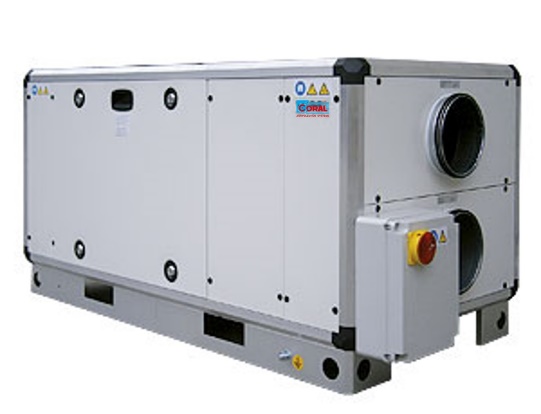 A2 – A3 : RÉALISATION ET MISE EN SERVICE D’UNE INSTALLATIONA2 – A3 : RÉALISATION ET MISE EN SERVICE D’UNE INSTALLATIONA5 : COMMUNICATIONC4.1 : Organiser son poste de travail en Assurant la sécurité de tous les intervenantsC4.1 : Organiser son poste de travail en Assurant la sécurité de tous les intervenantsC4.1 : Organiser son poste de travail en Assurant la sécurité de tous les intervenantsApprovisionner le poste de travail en matériels et outillages avec méthode.Approvisionner le poste de travail en matériels et outillages avec méthode.Approvisionner le poste de travail en matériels et outillages avec méthode.C6.1 : Opérer avec une attitude écoresponsableC6.1 : Opérer avec une attitude écoresponsableC6.1 : Opérer avec une attitude écoresponsableRespecter les règles de santé et de sécurité au travailRespecter les règles de santé et de sécurité au travailRespecter les règles de santé et de sécurité au travailC7.2 : Appliquer les mesures de prévention des risques professionnelsC7.2 : Appliquer les mesures de prévention des risques professionnelsC7.2 : Appliquer les mesures de prévention des risques professionnelsOrganiser l’intervention de manière chronologique et méthodiqueOrganiser l’intervention de manière chronologique et méthodiqueOrganiser l’intervention de manière chronologique et méthodiqueC 7.3 : Réaliser les modes opératoires des essais normatifs nécessaires à la mise en service des installations thermiques, fluidiques et électriques et la manipulation des fluides frigorigènesC 7.3 : Réaliser les modes opératoires des essais normatifs nécessaires à la mise en service des installations thermiques, fluidiques et électriques et la manipulation des fluides frigorigènesC 7.3 : Réaliser les modes opératoires des essais normatifs nécessaires à la mise en service des installations thermiques, fluidiques et électriques et la manipulation des fluides frigorigènesLes modes opératoires sont réalisés et conformes aux règles en vigueur.Les modes opératoires sont réalisés et conformes aux règles en vigueur.Les modes opératoires sont réalisés et conformes aux règles en vigueur.C7.4 : Prérégler les appareils de régulation et de sécuritéC7.4 : Prérégler les appareils de régulation et de sécuritéC7.4 : Prérégler les appareils de régulation et de sécuritéLes préréglages permettent une mise en service de l’installationLes préréglages permettent une mise en service de l’installationLes préréglages permettent une mise en service de l’installationC7.6 : Réaliser les opérations de mise en service et/ou d’arrêt de l’installationC7.6 : Réaliser les opérations de mise en service et/ou d’arrêt de l’installationC7.6 : Réaliser les opérations de mise en service et/ou d’arrêt de l’installationLes consignes sont réalisées ainsi que les protocoles de mise en service avec la sécurité des usagersLes consignes sont réalisées ainsi que les protocoles de mise en service avec la sécurité des usagersLes consignes sont réalisées ainsi que les protocoles de mise en service avec la sécurité des usagersC8.1 : Identifier les points de mesures sur l’installation électrique et/ou le réseau fluidiqueC8.1 : Identifier les points de mesures sur l’installation électrique et/ou le réseau fluidiqueC8.1 : Identifier les points de mesures sur l’installation électrique et/ou le réseau fluidique  Les points de mesures sont identifiés et conformes  Les points de mesures sont identifiés et conformes  Les points de mesures sont identifiés et conformesSéquence 3Comment exploiter un équipement ou une installation pour en assurer l’efficacité énergétique ? Séquence 3Comment exploiter un équipement ou une installation pour en assurer l’efficacité énergétique ? Séquence 3Comment exploiter un équipement ou une installation pour en assurer l’efficacité énergétique ? Baccalauréat professionnel M2EBaccalauréat professionnel M2EBaccalauréat professionnel M2EÉLÉMENTS D’OUVRAGES ÉTUDIÉSÉLÉMENTS D’OUVRAGES ÉTUDIÉSÉLÉMENTS D’OUVRAGES ÉTUDIÉSAprès avoir mis en service la centrale de traitement d’air, vous devez effectuer le réglage de la température de soufflage de la centrale de traitement d’air conformément au CCTP.Après avoir mis en service la centrale de traitement d’air, vous devez effectuer le réglage de la température de soufflage de la centrale de traitement d’air conformément au CCTP.Après avoir mis en service la centrale de traitement d’air, vous devez effectuer le réglage de la température de soufflage de la centrale de traitement d’air conformément au CCTP.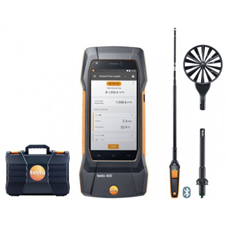 A4 : INTERVENTION D’AMÉLIORATION ET DE DÉPANNAGEA4 : INTERVENTION D’AMÉLIORATION ET DE DÉPANNAGEA5 : COMMUNICATIONC8.2 : Installer les appareils de mesures et de contrôleC8.2 : Installer les appareils de mesures et de contrôleC8.2 : Installer les appareils de mesures et de contrôleLes appareils sont installés en toute sécurité et en toute conformitéLes appareils sont installés en toute sécurité et en toute conformitéLes appareils sont installés en toute sécurité et en toute conformitéC8.3 : Réaliser les mesures nécessaires pour valider le fonctionnement de l’installationC8.3 : Réaliser les mesures nécessaires pour valider le fonctionnement de l’installationC8.3 : Réaliser les mesures nécessaires pour valider le fonctionnement de l’installationLes lectures sont conformes aux grandeurs mesurées en assurant la sécurité des usagersLes lectures sont conformes aux grandeurs mesurées en assurant la sécurité des usagersLes lectures sont conformes aux grandeurs mesurées en assurant la sécurité des usagersC10.2 : Déterminer une organisation en fonction de l’environnement de travail et les conditions de la maintenanceC10.2 : Déterminer une organisation en fonction de l’environnement de travail et les conditions de la maintenanceC10.2 : Déterminer une organisation en fonction de l’environnement de travail et les conditions de la maintenanceProcéder aux réglages des différentes températures de la centrale de traitement d’air.Procéder aux réglages des différentes températures de la centrale de traitement d’air.Procéder aux réglages des différentes températures de la centrale de traitement d’air.C10.3 : Contrôler les données d’exploitation (indicateurs, voyants…) par rapport aux attendusC10.3 : Contrôler les données d’exploitation (indicateurs, voyants…) par rapport aux attendusC10.3 : Contrôler les données d’exploitation (indicateurs, voyants…) par rapport aux attendusProcéder aux réglages des différentes températures de la centrale de traitement d’air.Procéder aux réglages des différentes températures de la centrale de traitement d’air.Procéder aux réglages des différentes températures de la centrale de traitement d’air.C13.2 : Expliquer le fonctionnement et l’utilisation de l’installation au client et/ou à l’exploitant  C13.2 : Expliquer le fonctionnement et l’utilisation de l’installation au client et/ou à l’exploitant  C13.2 : Expliquer le fonctionnement et l’utilisation de l’installation au client et/ou à l’exploitant  Les explications permettent l’utilisation de l’installation par le clientLes explications permettent l’utilisation de l’installation par le clientLes explications permettent l’utilisation de l’installation par le clientSéquence 4Comment assurer le bon fonctionnement d’un équipement ou d’une installation ?Séquence 4Comment assurer le bon fonctionnement d’un équipement ou d’une installation ?Séquence 4Comment assurer le bon fonctionnement d’un équipement ou d’une installation ?Baccalauréat professionnel M2EBaccalauréat professionnel M2EBaccalauréat professionnel M2EÉLÉMENTS D’OUVRAGES ÉTUDIÉSÉLÉMENTS D’OUVRAGES ÉTUDIÉSÉLÉMENTS D’OUVRAGES ÉTUDIÉSAprès avoir réglé les différentes consignes de la centrale de traitement d’air, le client vous avertit que la température ambiante est anormalement élevée.Après un diagnostic de l’installation, vous devez changer le compresseur du groupe d’eau glacée.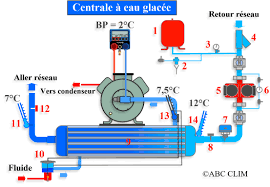 A4 : INTERVENTION D’AMÉLIORATION ET DE DÉPANNAGEA4 : INTERVENTION D’AMÉLIORATION ET DE DÉPANNAGEA5 : COMMUNICATIONC9.4 : Appliquer les règles de sécuritéC9.4 : Appliquer les règles de sécuritéC9.4 : Appliquer les règles de sécuritéLes règles sur la manipulation des fluides frigorigènes sont respectées, et la sécurité des personnes est appliquéeLes règles sur la manipulation des fluides frigorigènes sont respectées, et la sécurité des personnes est appliquéeLes règles sur la manipulation des fluides frigorigènes sont respectées, et la sécurité des personnes est appliquéeC11.2 : Constater la défaillanceC11.2 : Constater la défaillanceC11.2 : Constater la défaillanceLe dysfonctionnement est constatéLe dysfonctionnement est constatéLe dysfonctionnement est constatéC11.3 : Lister des hypothèses de panne et/ou de dysfonctionnementC11.3 : Lister des hypothèses de panne et/ou de dysfonctionnementC11.3 : Lister des hypothèses de panne et/ou de dysfonctionnementToutes les hypothèses émises sont pertinentes Toutes les hypothèses émises sont pertinentes Toutes les hypothèses émises sont pertinentes C11.4 : Vérifier les hypothèses en effectuant des mesures, des contrôles, des tests permettant en respectant les règles de sécurité.C11.4 : Vérifier les hypothèses en effectuant des mesures, des contrôles, des tests permettant en respectant les règles de sécurité.C11.4 : Vérifier les hypothèses en effectuant des mesures, des contrôles, des tests permettant en respectant les règles de sécurité.Les résultats des tests, des contrôles et/ou des mesures permettent de vérifier les hypothèsesLes résultats des tests, des contrôles et/ou des mesures permettent de vérifier les hypothèsesLes résultats des tests, des contrôles et/ou des mesures permettent de vérifier les hypothèsesC11.5 : Identifier le composant défectueux et/ou la cause de la défaillanceC11.5 : Identifier le composant défectueux et/ou la cause de la défaillanceC11.5 : Identifier le composant défectueux et/ou la cause de la défaillanceLa cause de la défaillance est identifiéeLa cause de la défaillance est identifiéeLa cause de la défaillance est identifiéeC11.8 : Consigner (déconsigner) le système (électrique, fluidique : gaz, caloporteurs…)C11.8 : Consigner (déconsigner) le système (électrique, fluidique : gaz, caloporteurs…)C11.8 : Consigner (déconsigner) le système (électrique, fluidique : gaz, caloporteurs…)Les protocoles de mise en service et/ou d’arrêt sont respectésLes protocoles de mise en service et/ou d’arrêt sont respectésLes protocoles de mise en service et/ou d’arrêt sont respectésC11.9 : Effectuer la dépose du composantC11.9 : Effectuer la dépose du composantC11.9 : Effectuer la dépose du composantL’opération de remplacement respecte les procéduresL’opération de remplacement respecte les procéduresL’opération de remplacement respecte les procéduresC11.10 : Installer le composant défectueuxC11.10 : Installer le composant défectueuxC11.10 : Installer le composant défectueuxLe composant est remplacé en respectant les normes en vigueur et les contraintes de l’installationLe composant est remplacé en respectant les normes en vigueur et les contraintes de l’installationLe composant est remplacé en respectant les normes en vigueur et les contraintes de l’installationC11.12 : Remettre en service l’installationC11.12 : Remettre en service l’installationC11.12 : Remettre en service l’installationLa remise en service permet le fonctionnement de l’installation à son point nominalLa remise en service permet le fonctionnement de l’installation à son point nominalLa remise en service permet le fonctionnement de l’installation à son point nominalC11.13 : Opérer le traitement des déchetsC11.13 : Opérer le traitement des déchetsC11.13 : Opérer le traitement des déchetsLa zone d’intervention est remise en état Les déchets sont évacués de façon éco-responsable La zone d’intervention est remise en état Les déchets sont évacués de façon éco-responsable La zone d’intervention est remise en état Les déchets sont évacués de façon éco-responsable C12.1 : Interpréter les informations du client sur le dysfonctionnement de l’installationC12.1 : Interpréter les informations du client sur le dysfonctionnement de l’installationC12.1 : Interpréter les informations du client sur le dysfonctionnement de l’installationÉcouter les explications du client afin d’orienter la recherche de panneÉcouter les explications du client afin d’orienter la recherche de panneÉcouter les explications du client afin d’orienter la recherche de panneC12.3 : Compléter les documents techniques et administratifsC12.3 : Compléter les documents techniques et administratifsC12.3 : Compléter les documents techniques et administratifsLa fiche d’intervention est complétée sans erreurs, et les fluides frigorigènes sont consignés sur la fiche CERFA N°15497La fiche d’intervention est complétée sans erreurs, et les fluides frigorigènes sont consignés sur la fiche CERFA N°15497La fiche d’intervention est complétée sans erreurs, et les fluides frigorigènes sont consignés sur la fiche CERFA N°15497C12.4 : Formuler un compte-rendu, un rapport d’activitéC12.4 : Formuler un compte-rendu, un rapport d’activitéC12.4 : Formuler un compte-rendu, un rapport d’activitéLe compte-rendu est completLe compte-rendu est completLe compte-rendu est complet